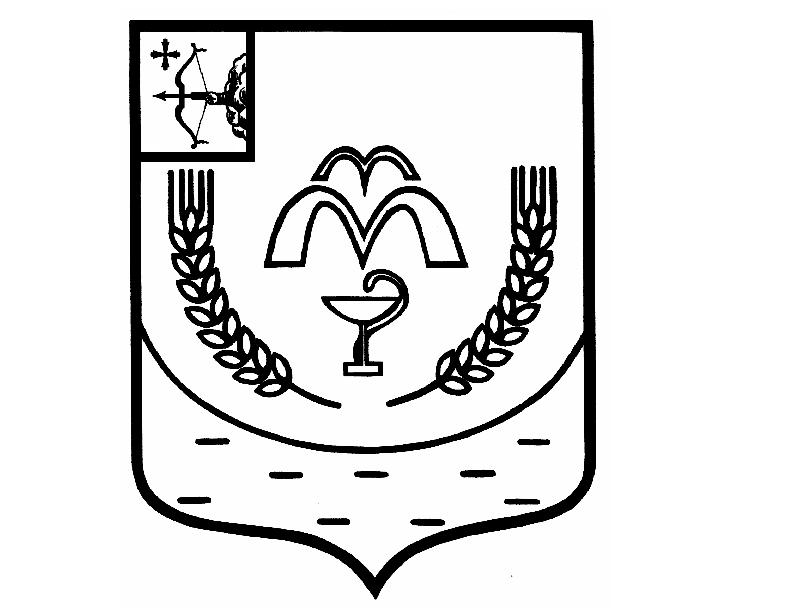 КУМЕНСКАЯ РАЙОННАЯ ДУМАШЕСТОГО СОЗЫВАРЕШЕНИЕот 14.03.2023 № 15/91  пгт КуменыО внесении  изменений в  Положение о  муниципальной службе в муниципальном  образовании  Куменский муниципальный район, утвержденное решением Куменской районной Думы  от 16.10.2018 № 19/150     В соответствии со статьей 23 Устава Куменского района Куменская районная Дума РЕШИЛА:         1. Внести в  Положение о  муниципальной службе в муниципальном  образовании  Куменский муниципальный район, утвержденное  решением Куменской районной Думы от 16.10.2018 № 19/150, следующие изменения:         1.1. часть 1 статьи 12  дополнить пунктом 11 следующего содержания:          «11. приобретения им статуса иностранного агента.»;         1.2.  часть 1 статьи 22  дополнить пунктом 5 следующего содержания:  «5) приобретения муниципальным служащим статуса иностранного агента.».          2.  Настоящее решение вступает в силу в соответствии с действующим законодательством. Председатель Куменской районной Думы     А.А. МашковцеваГлава Куменского района         И.Н. Шемпелев